Město Albrechtice dne 01. 11. 2013                                  ___________________________________                                                                                                   podpis vedoucího monitorovacího týmu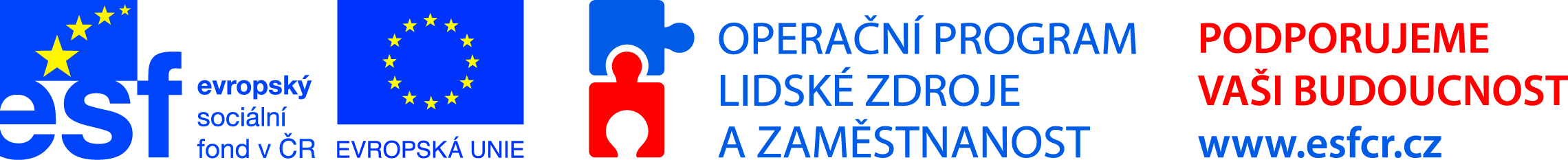 Místo konání monitorovací návštěvyHarmonie, p. o. Chráněné bydlení, Krnovská 1, Město Albrechtice Datum konání monitorovací návštěvy01. 11. 2013   monitorováno za období od 01. 01. 2013 - 01. 11. 2013 Osoby zodpovědné za provedení monitorovací návštěvyIng. Rousová HanaBc. Marečková YvonaMotyčková DagmarOmluveni: Ing. Hanusová Jitka, Zahradníková Věra, Mgr. Popek Petr, Mgr. Surovková KatrinKontrola plnění aktivit 1. SPRSS, cílové skupiny č. 1Cíl 2. – Udržet stávající služby Harmonie, příspěvkové organizace2.1 Udržení kapacity služby – chráněné bydleníKapacita služby je naplněna. Celkový počet klientů je 11. Jde o 2 ženy a 9 mužů.2.1.1 Zajištění financí pro provoz chráněného bydleníNáklady na službu: 2 780 000,-KčZ toho dotace: 1 251 000-KčÚhrady klientů: 888 000,-KčMěsíční náklad na 1 klienta činí 21 000,-KčOdpisy činí 290 000,-Kč (rekonstruovaný objekt)Celkově jsou finance na provoz chráněného bydlení zajištěny.2.1.2 Poskytování službySlužba je poskytována v souladu s 1. SPRSS Albrechticka. Jedná se      o pobytovou službu pro osoby, jejichž situace vyžaduje pomoc jiné fyzické osoby. Cílem je podpora při vedení domácnosti včetně hospodaření a připravit tak uživatele na samostatné bydlení. Služba je poskytována 24 hodin denně. Službu zajišťuje 5 pracovníků v přímé péči a 1 koordinátor.Kvalita provedení aktivityvýbornéMíra rizikazanedbatelná